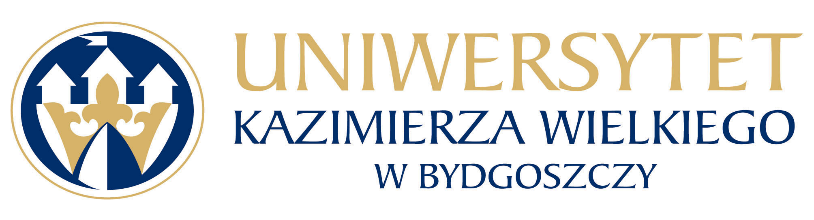 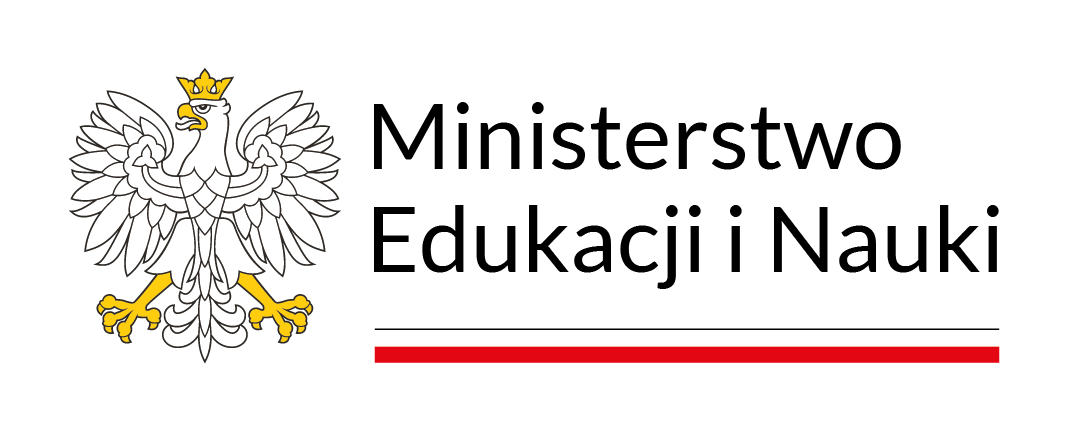 Bydgoszcz, dn. 24. 02.  2023 r. UKW/DZP-282-ZO-8/2023UNIEWAŻNIENIU POSTĘPOWANIA W TRYBIEZAPYTANIA OFERTOWEGO Uniwersytet Kazimierza Wielkiego w Bydgoszczy informuje, iż  postępowanie nr UKW/DZP-282-8/2023 o udzielenie zamówienia publicznego, prowadzone w trybie Zapytania Ofertowego na: Organizacja 40 Międzynarodowej Konferencji Polskiego Towarzystwa Fykologicznego w terminie 23 – 26 maja 2023 r. na terenie Pojezierza Brodnickiego, zostało unieważnione.Uzasadnienie:	W przedmiotowym postępowaniu do terminu składania ofert, tj. do dnia 24.02.2023 r. do godz. 10:00 nie została złożona żadna ważna oferta.Mając  powyższe  na  względzie  uznać  należy,  iż  zachodzi  przesłanka  unieważnienia w/w postępowania.         (-)   Kanclerz UKW           mgr Renata Malak